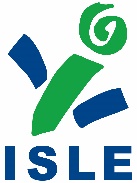 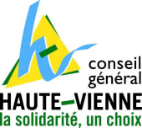 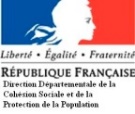 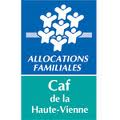 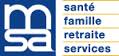 Pour valider l’inscription au centre de loisirs, vous devez avoir rempli le dossier d’inscription périscolaire (téléchargeable sur le site www.ville-isle.fr rubrique/ Ma Famille / Alsh).Tout changement doit être signalé le mardi de la semaine précédente avant 17h par mail ou par téléphone : masdelaurence@ville-isle.fr - 05.55.01.11.22Rappel :Document à nous retourner avant LE 17 décembre 2020 à :Mairie d’Isle, Service Jeunesse, 15 rue Joseph Cazautets - 87170 IsleOu par email : masdelaurence@ville-isle.fr	Merci,
La directionLes informations recueillies sont nécessaires à l’inscription de votre enfant. Elles font l’objet d’un traitement informatique et sont destinées à la municipalité d’Isle. Conformément à la loi n°78-17 du 6 janvier 1978 relative à l’informatique, aux fichiers et aux libertés, vous bénéficiez d’un droit d’accès aux informations vous concernant. Si vous souhaitez exercer ce droit et obtenir des informations vous concernant, veuillez-vous adresser au Service Education.---------------------------------------------------------------------------------------------------------------------------------------------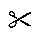 Nom :                        				Prénom :             Date :						Signature :			Janvier      2021                                                                                     Janvier      2021                                                                                     Janvier      2021                                                                                     Janvier      2021                                                                                     Janvier      2021                                                                                     Janvier      2021                                                                                     Janvier      2021                                                                                     Janvier      2021                                                                                     Février 2021Février 2021Février 2021Février 2021Février 2021Février 2021Février 2021Février 2021661313202027270303Journée entièreOUMatinéeOUAprès-midiRepasJanvier   Janvier   Janvier   Janvier   Janvier   Janvier   Janvier   Janvier   FévrierFévrierFévrierFévrierFévrierFévrierFévrierFévrier661313202027270303BusMatinSoirMatinSoirMatinSoirMatinSoirMatinSoirMatinSoirMatinSoirBusNom de l’arrêt matinNom de l’arrêt soir